Комунальне некомерційне підприємство «Львівське територіальне медичне об’єднання «Багатопрофільна клінічна лікарня інтенсивних методів лікування та швидкої медичної допомоги»ТЕНДЕРНА ДОКУМЕНТАЦІЯВідкриті торги з особливостямина закупівлю товару: Створення максимально зручного та корисного корпоративного сайту(ДК 021:2015 - 72410000-7 Послуги провайдерів; 72413000-8 Послуги з розробки веб-сайтів)м. Львів– 2024ДОДАТОК 1до тендерної документації на закупівлюПЕРЕЛІК ДОКУМЕНТІВ ТА ІНФОРМАЦІЇ  ДЛЯ ПІДТВЕРДЖЕННЯ ВІДПОВІДНОСТІ УЧАСНИКА  КВАЛІФІКАЦІЙНИМ КРИТЕРІЯМ, ВИЗНАЧЕНИМ У СТАТТІ 16 ЗАКОНУ «ПРО ПУБЛІЧНІ ЗАКУПІВЛІ»:ДОДАТОК 2до тендерної документації на закупівлю:Підтвердження відповідності УЧАСНИКА (в тому числі для об’єднання учасників як учасника процедури)  вимогам, визначеним у пункті 47 Особливостей. Документи, які повинен надати учасник-переможецьПереможець процедури закупівлі у строк, що не перевищує чотири дні з дати оприлюднення в електронній системі закупівель повідомлення про намір укласти договір про закупівлю, повинен надати замовнику шляхом оприлюднення в електронній системі закупівель документи, що підтверджують відсутність підстав, зазначених у підпунктах 3, 5, 6 і 12 пункту 47 Особливостей. Замовник не вимагає документального підтвердження публічної інформації, що оприлюднена у формі відкритих даних згідно із Законом України “Про доступ до публічної інформації” та/або міститься у відкритих публічних електронних реєстрах, доступ до яких є вільним, або публічної інформації, що є доступною в електронній системі закупівель, крім випадків, коли доступ до такої інформації є обмеженим на момент оприлюднення оголошення про проведення відкритих торгів *Замовник не вимагає документального підтвердження публічної інформації, що оприлюднена у формі відкритих даних згідно із Законом України “Про доступ до публічної інформації” та/або міститься у відкритих публічних електронних реєстрах, доступ до яких є вільним, або публічної інформації, що є доступною в електронній системі закупівель, крім випадків, коли доступ до такої інформації є обмеженим на момент оприлюднення оголошення про проведення відкритих торгів.У разі коли участь у закупівлі бере об’єднання учасників, підтвердження відсутності підстав згідно п.47 здійснюється у тому ж порядку, що визначений цим розділом кожним із учасників такого об’єднання.Додаток 3до тендерної документаціїТехнічна специфікація (Інформація про необхідні технічні, якісні та кількісні характеристики предмета закупівлі)Створення максимально зручного та корисного корпоративного сайту(ДК 021:2015 - 72410000-7 Послуги провайдерів; 72413000-8 Послуги з розробки веб-сайтів)ТЕХНІЧНІ ВИМОГИ ДО ПРЕДМЕТА ЗАКУПІВЛІПослуги з розробки та впровадження веб-сайту Комунального некомерційного підприємства «Львівське територіальне медичне об’єднання «Багатопрофільна клінічна лікарня інтенсивних методів лікування та швидкої медичної допомоги»(72413000-8 Послуги з розробки веб-сайтів)Предмет закупівлі: послуги з розробки веб-сайту Комунального некомерційного підприємства «Львівське територіальне медичне об’єднання «Багатопрофільна клінічна лікарня інтенсивних методів лікування та швидкої медичної допомоги» (далі – веб-сайт). Веб-сайт – сукупність даних, електронної (цифрової) інформації, інших об’єктів авторського права і (або) суміжних прав тощо, пов’язаних між собою і структурованих у межах адреси веб-сайту, доступ до яких здійснюється за єдиною доменною адресою. Зазначений веб-сайт має статус офіційного веб-сайту Комунального некомерційного підприємства «Львівське територіальне медичне об’єднання «Багатопрофільна клінічна лікарня інтенсивних методів лікування та швидкої медичної допомоги»Замовник: Комунальне некомерційне підприємство «Львівське територіальне медичне об’єднання «Багатопрофільна клінічна лікарня інтенсивних методів лікування та швидкої медичної допомоги»ДОКУМЕНТ В цьому документі приводиться набір вимог до реалізації проекту. Замовник підготував та розробив документ (Технічне завдання), яке містить у собі перелік вимог до виконання робіт з розробки веб-сайту. Замовник згоден з усіма положеннями даного Технічного Завдання.Виконавець зобов’язаний виконати всі роботи в повному об’ємі, зазначені в даному документі.МЕТА І ЗАВДАННЯ ВЕБ-САЙТУМета веб-сайту:формування іміджу підприємства, залучення клієнтів, просування медичних послуг за ключовими напрямками й збільшення кількості пацієнтів;створення репутації сучасного та інноваційного медичного об’єднання, що надає якісні медичні послуги усіх рівнів складності із застосуванням найсучаснішого обладнання в комфортних умовах на безоплатній (оплата за рахунок НСЗУ) та платній основі;забезпечення відкритості діяльності та доступу громадськості до інформації та ознайомлення з діяльністю Комунального некомерційного підприємства «Львівське територіальне медичне об’єднання «Багатопрофільна клінічна лікарня інтенсивних методів лікування та швидкої медичної допомоги»;забезпечення якісної комунікації для присутніх аудиторій споживачів у маркетингових цілях та цілях розвитку підприємства;забезпечення якісної комунікації для потенційних благодійників на національному та міжнародному рівні в цілях розвитку підприємства;забезпечення зв’язку та комунікації та надання сервісу онлайн запису;інформування про кваліфікацію спеціалістів;забезпечення	можливості	користування	веб-сайтом для людей з обмеженими можливостями;виконання вимог та положень чинного законодавства України, зокрема, "Про інформацію", “Про доступ до публічної інформації”, Указу Президента України від 31 липня 2000 року № 928/2000 "Про заходи щодо розвитку національної складової глобальної мережі Інтернет та забезпечення широкого доступу до цієї мережі в Україні", інших нормативно-правових актів.Мова веб-сайтуОдномовна версія веб-сайту: українська, версія сайту англійською мовою скорочена.ВИМОГИ ДО ФУНКЦІОНАЛЬНОСТІ САЙТУСайт повинен являти собою інформаційну структуру, доступну в мережі Інтернет під доменним ім’ям яке буде запропоновано.Виконавець забезпечує хостинг (виділений сервер) протягом одного року, 12 місяців.Виконавець забезпечує технічну підтримку сайту протягом одного року, 12 місяців (контроль і підтримка коректної роботи розробленої та затвердженої частини).Сайт повинен складатися з взаємопов'язаних розділів з чітко розділеними функціями.Вимоги до персоналуДля підтримки сайту і експлуатації веб-інтерфейсу системи управління сайтом (CMS) від персоналу не повинно вимагатися спеціальних технічних навичок, знання технологій або програмних продуктів, за винятком загальних навичок роботи з персональним комп'ютером і стандартним веб-браузером (наприклад, Google Chrome). Адмініструванням сайту та публікацією контенту буде займатися людина з боку замовника. Веб-сайт створюється на базі системи управління контентом WordPress  (далі - Система).Система повинна забезпечувати такі функції адміністрування:зміни структури розділів веб-сайту;зміни та редагування інформаційного наповнення розділів веб-сайту;збір і обробка повної статистики відвідувань веб-сайту;керування інтерактивними сервісами.Вимоги до адміністрування Системи:Забезпечення віддаленого адміністрування ресурсів веб-сайту;Система повинна врахувати можливість розміщення технічного комплексу веб-сайту на території сторонньої компанії, що надаватиме хостинг-послуги, за умови забезпечення нею вимог захисту інформації.Веб-сервер і база даних. Хостинг:Допомога у виборі тарифного плану та можливостей на існуючому хостингу, який підтримує PHP та MySQL бази даних. Всі дані сайту мають мати автоматичне резервне копіювання мінімум  1 раз на 72 години.Використання бази даних для збереження поданих заявок. Наявність функції імпорту та експорту даних.PHP та MySQL версії:WordPress працює на сервері з PHP версією 7.4 або новіше та MySQL версією 5.6 або новіше.Простір на сервері:Виконавець зобов’язаний передбачити достатній простір на сервері для зберігання файлів та бази даних.Доменне ім’я:Існуюче домен імʼя emergency-hospital.lviv.com має бути налаштоване з 302 автоматичною переадресацією користувача на URL, відмінну від спочатку запитаної. Процес перенаправлення має залишатися непоміченим.Новий домен 1tmo.lviv.ua.Безпека підключенняСайт має містити безпечний протокол шифрування даних HTTPS. Виконавець зобов'язаний встановити на веб-сайті, для забезпечення безпеки підключення, SSL сертифікат, про що учасником надається гарантійний лист. Також має бути підтримка відповідних технологій захисту від DDoS-атак, можливість бекапів.ВІДВІДУВАЧІ ТА КОРИСТУВАЧІ ВЕБ-САЙТУВідвідувачі веб-сайту мають доступ тільки до зовнішньої частини веб-сайту без права адмініструвати ресурси веб-сайту та мають можливість:ознайомитись з основною інформацією у відповідних розділах;за допомогою чіткого структурування легко відшукати необхідну інформацію, у тому числі: лікарні, філії, відділення, поліклініки, їх розташування, графік роботи та інше;переглянути новини, публікації, фото та відео матеріал, іншу розміщену на сайті інформацію;отримати легкий доступ до переліку послуг та їх вартості;здійснення онлайн запису та інше.3.2 Передбачити можливість повноцінного доступу до веб-сайту  із збереженням функціональності для слабозрячих осіб.СТРУКТУРА ВЕБ-САЙТУ І ВИМОГИ ДО НЕЇСтруктура веб-сайту повинна передбачати такі рівні та розділи :головна сторінка веб-сайт, що складається з 7 блоків та додаткової інформації та функцій;сторінка Центр трансплантології;сторінка  профілю лікаря; - веб-сторінка з інформацією, необхідною відвідувачу (користувачу) про організацію.Веб-сторінка веб-сайту може належати до одного або декількох розділів.Головна сторінка веб-сайту та всі сторінки розділів мають бути оснащені ідентичними засобами швидкої навігації по Сайту.Всі назви розділів веб-сайту, наведені нижче, є умовними і можуть коригуватися за погодженням із Замовником в ході проектування та впровадження веб-сайту. За допомогою Системи структура і склад розділів веб-сайту в подальшому можуть бути змінені і доповнені.Умовні розділи веб-сайту:ГОЛОВНА СТОРІНКА:Шапка сайту та лого;Вибір мови, за замочуванням українська;Пошук по веб-сайту;Реабілітаційний Центр Незламні (перехід на посадкову сторінку Центру);Основні напрямки (12 напрямків);Наші локації;Про ТМО;Новини та Блог;Відгуки;Питання - відповіді;Підвал сайту (повторюється меню, посилання на соц мережі, контактна інформація);Поп-ап при першому заході з запитом на підтвердження Cookies Policies. МЕНЮ :Послуги;ЛікарніПоліклініки;- Лікарі;- Про ТМО;- Контакти;Запис онлайн;Особистий кабінет.Для кожного структурного підрозділу ТМО необхідно створити посадкові сторінки з можливістю комунікації та надати роз’яснення функцій та послуг. Структура кожної такої сторінки погоджується Замовником  при підписанні Договору окремо.ВИМОГИ ДО ГРАФІЧНОГО ДИЗАЙНУ ВЕБ-САЙТУПорядок затвердження дизайнуПід дизайном розуміється варіант оформлення головної сторінки і графічна оболонка внутрішніх сторінок, що демонструють загальне візуальне рішення (композиційне, колірне, шрифтове, навігаційне) основних сторінок сайту. Дизайн надається у вигляді файлу (декількох файлів) в растровому форматі або в роздруківці за погодженням сторін.
Дизайн сайту має бути виконано з використанням сучасних стандартів UI/UX. Дизайн окремих графічних елементів може бути створено допустимими веб-технологіями (наприклад анімації).Замовник вважає доцільним використання за зразок графічного дизайну та функціональних можливостей веб-сайту такі існуючі веб-сайти:https://diia.gov.ua/;https://city-adm.lviv.ua/Референси відображення для людей з порушенням зоруhttps://moz.gov.ua/https://siplatform.com.ua/https://www.cheo.on.ca/en/index.aspx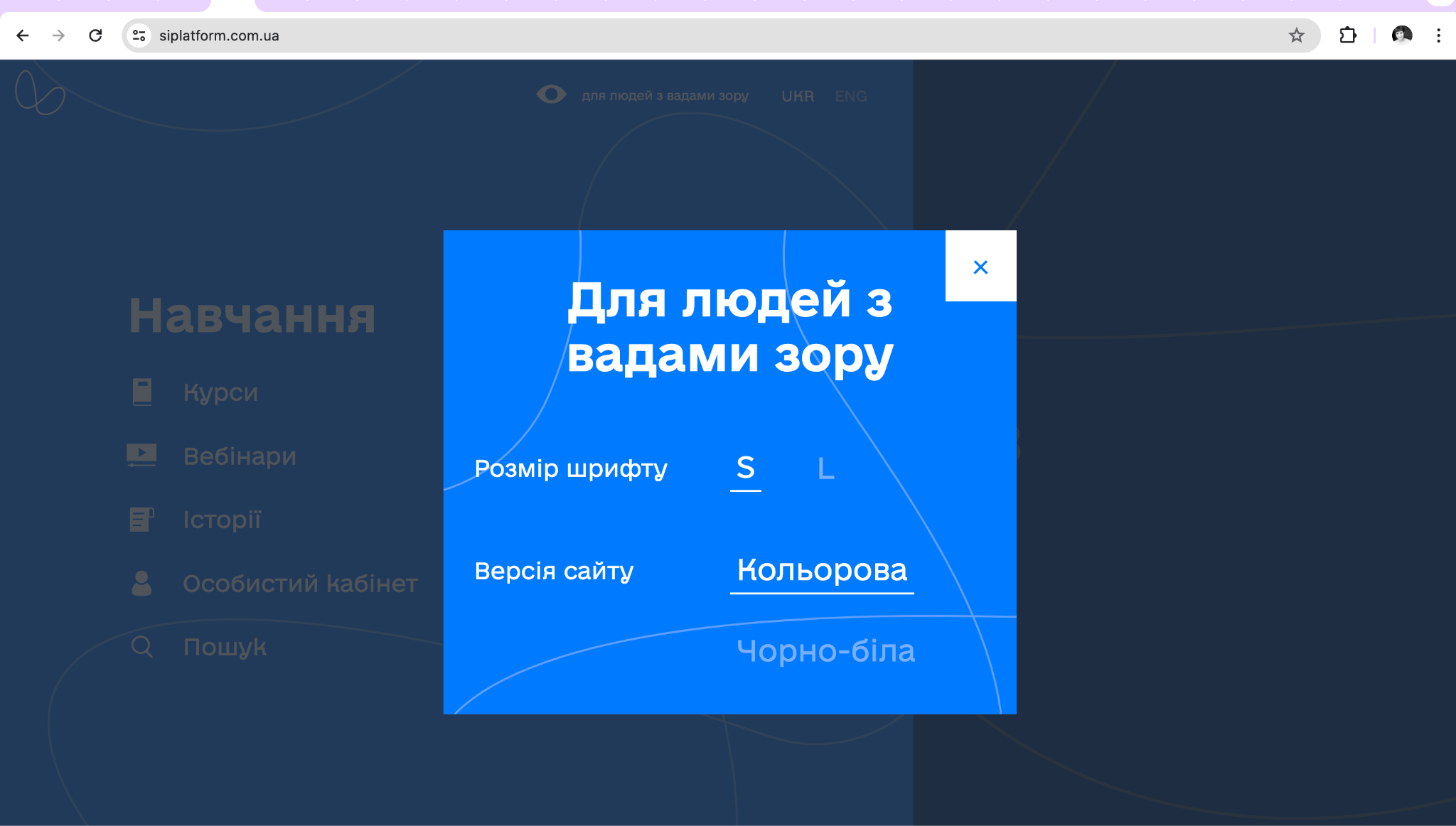 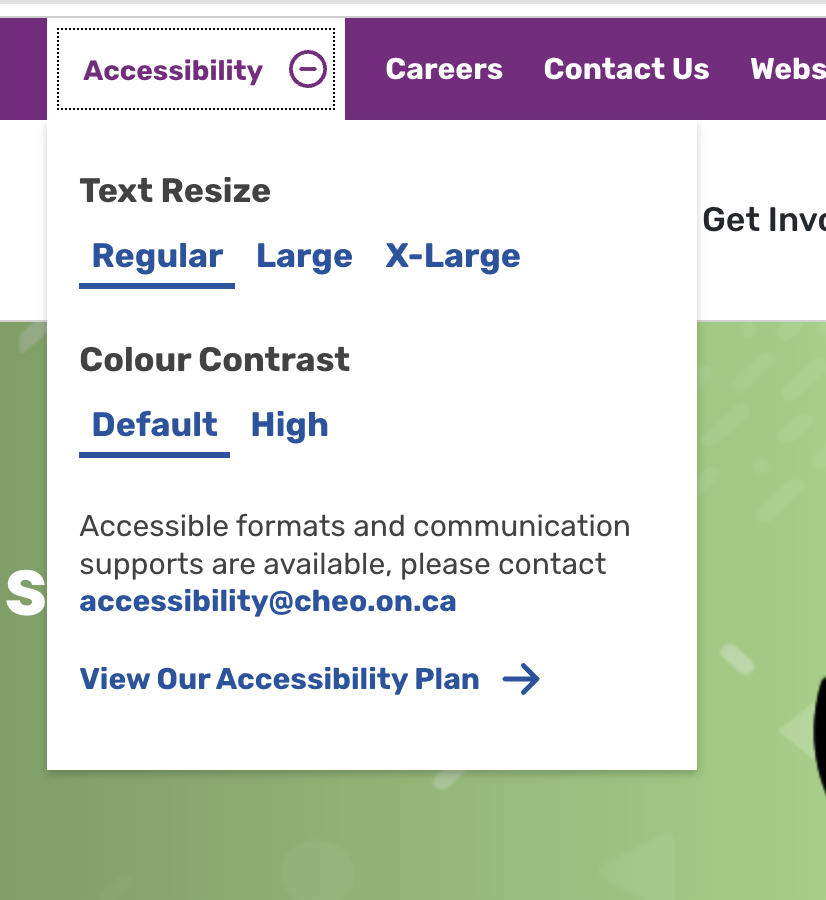 Дизайн розділів веб-сайту повинен задовольняти таким параметрам:єдиний стиль представлення розділів і окремих веб-сторінок;система управління веб-сайтом повинна передбачати створення (розширення переліку) категорій інформаційних матеріалів та можливість створення окремого стилю для кожної нової категорії на основі вже існуючих на веб-сайті стилів;дизайн має бути простим, зрозумілим, лаконічним.ВИМОГИ ДО ЗРУЧНОСТІ КОРИСТУВАННЯ САЙТОМ ТА ЙОГО ПРОДУКТИВНОСТІВикористовувати прості випадаючі меню для представлення змісту розділів.Час відкриття сторінки не більше 2 секунд.Виконавцем забезпечується завантаження сторінок з швидкістю, що вважається задовільною для https://pagespeed.web.dev/ в межах зеленої та помаранчевої норми для мобільних пристроїв та компʼютерів. Загальна мінімальна оцінка оптимізації повинна бути не нижче 80 балів.Сайт має витримувати навантаження 50 тисяч користувачів в місяць. Веб-сайт повинен бути адаптованим по відношенню до типу клієнтського обладнання: коректно відображатися як на смартфонах (автоматично переходячи на мобільну версію) так і на планшетах, або на настільних ПК.Веб-сайт повинен коректно відображатися на всіх типах моніторів;6.7. Критерії зручності :наявність на кожній сторінці сайту основного навігаційного меню;наявність функції розширеного пошуку по веб-сайту (наявність контекстного пошуку по всій текстовій інформації, що розміщується на офіційному веб-сайті);можливість завантаження для адміністратора сайту  форматів (WORD, EXEL, PDF та інше)  та довільних  розмірів документівВимоги до масштабування: - при зменшенні ширини екрану кількість колонок може скорочуватись.- при зменшенні екрану менш важливі блоки зміщуються донизу, спрощуються або залежно від обставин скриваються.- при зменшенні ширини екрану маленькі елементи (call-to-action, функціональні іконки і т.п.) акцентуються. - для маленької ширини екрану, дозволяється прокрутка для елементів які не поміщаються в ширину екрану. - усі сторінки мають бути повністю адаптивні та пройти тест відповідно стандартам - https://search.google.com/test/mobile-friendlyВИМОГИ ДО ПРОГРАМНО-ТЕХНІЧНОГО ЗАБЕЗПЕЧЕННЯ ВЕБ-САЙТУВеб-сайт повинен бути реалізований на базі Системи управління контентом.Програмне забезпечення веб-сайту повинне давати можливість зручного та автоматичного виконання обов’язків.Веб-сайт повинен працювати під різне комп’ютерне обладнання та програми, доступним та адаптованим під роботу у будь-якому з браузерів та на будь-якій операційній системі.Програмне забезпечення веб-сайту не повинно вимагати перерв на регламентне обслуговування та/або резервне копіювання інформаційного змісту веб-сайту. У адміністратора сайту повинна бути можливість вивантажити і завантажити копію веб-сайту.Веб-сайт повинен містити механізми створення додаткових форм (модулів, плагінів). Адміністратор веб-сайту повинен мати можливість конструювати форми для проведення опитувань, процедур реєстрації, обробки електронних записів тощо.ТЕХНІЧНА ФУНКЦІОНАЛЬНІСТЬ САЙТУ ПОШУКОВА ОПТИМІЗАЦІЯ ТА ПРОСУВАННЯ ВИМОГИ ДО ПРОЦЕСУ РОЗРОБКИ ВЕБ-САЙТУПерелік основних пунктів, які мають бути включені у технічне завдання:терміни та визначення;мета створення сайту;вимоги до сайту та програмного забезпечення;структура сайту;мовні версії сайту;групи користувачів сайту;дизайн сайту;основне навігаційне меню;додаткова навігація по сайту;опис сторінок сайту (статичних/динамічних);загальний функціонал сайту;функціонал конкретних модулів сайту;контент та наповнення сайту. ПОРЯДОК ВИКОНАННЯ ТА ОФОРМЛЕННЯРоботи зі створення веб-сайту проводяться та приймаються поетапно. По закінченню кожного етапу роботи Виконавець надає Замовнику відповідні результати й сторони підписують Акт здачі-приймання робіт.ПОРЯДОК ПЕРЕНЕСЕННЯ ВЕБ-САЙТУ НА ТЕХНІЧНІ ЗАСОБИ ЗАМОВНИКАПісля завершення здачі-приймання веб-сайту Виконавцем проводиться одноразове перенесення розробленого програмного забезпечення на хостинг обраного замовником провайдера. Тестування веб-сайта проводиться силами Виконавця. 11. ПЕРЕДАЧА ПРАВА ВЛАСНОСТІ НА ВЕБ-САЙТВиконавець передає Замовнику майнове право інтелектуальної власності на розроблений продукт в частині усього контенту, програмного коду, графічних елементів та їх вихідних файлів, що використовуються на сайті. Виконавець зберігає за собою право використовувати програмний код чи його частини для розробки інших сайтів та проектів.12. ПЛАНОВІ СТРОКИ ПОЧАТКУ ТА ЗАКІНЧЕННЯ РОБІТПочаток робіт: травень 2024Закінчення робіт: червень 2024 р.Ми, _________________ у разі отримання повідомлення про намір укласти Договір із Замовником на поставку товару, згодні та підтверджуємо свою можливість і готовність виконувати усі технічні вимоги замовника, зазначені у цій тендерній документації.Посада, прізвище та ініціали, підпис уповноваженої особи учасника, завірені печаткою*Вимога щодо печатки не стосується учасників, які здійснюють діяльність без печатки згідно чинного законодавстваДОДАТОК 4 до тендерної документації на закупівлюПРОЕКТДОГОВІР №___м. Львів                                                                                                     ____ __________ 2024 р.Комунальне некомерційне підприємство «Львівське територіальне медичне об’єднання «Багатопрофільна клінічна лікарня інтенсивних методів лікування та швидкої медичної допомоги», в особі __________________________________________________________________, що діє на підставі Статуту (далі – Замовник) з однієї сторони, та ________________________________________, в особі __________________________ (далі - Виконавець), діє на підставі ____________________, з другої сторони, надалі разом іменовані «Сторони», керуючись Указом Президента України від 24.02.2022 № 64 «Про введення воєнного стану в Україні» та постановою Кабінету Міністрів України від 12.10.2022 № 1178 «Про затвердження особливостей здійснення публічних закупівель товарів, робіт і послуг для замовників, передбачених Законом України «Про публічні закупівлі», на період дії правового режиму воєнного стану в Україні та протягом 90 днів з дня його припинення або скасування» (надалі – Постанова) уклали цей Договір про наступне:1. ПРЕДМЕТ ДОГОВОРУ1.1. В порядку і на умовах, передбачених цим Договором, Виконавець зобов'язується надати Створення максимально зручного та корисного корпоративного сайту (Код ДК 021:2015: 72410000-7 Послуги провайдерів), а Замовник зобов'язується прийняти надані послуги та оплатити їх на умовах цього Договору.1.2. Детальні вимоги до веб-сайту визначені у Додатку 1 до цього Договору, який є невід’ємною частиною цього договору.2. ЯКІСТЬ НАДАННЯ ПОСЛУГИ2.1. Виконавець гарантує, що якість надання послуг відповідає всім нормам, стандартам, технічним умовам та правилам, встановленим чинним законодавством України для послуг цього виду.2.2. Виконавець зобов’язується за власний рахунок усувати будь-які недоліки наданої послуги, що можуть бути виявлені Замовником під час приймання наданих послуг або процесі їх використання.2.3. Виконавець гарантує, що усі елементи сайту, що є чи можуть бути об’єктами авторського права або суміжних прав, які будуть використовуватись в процесі виконання Договору:2.3.1. Не порушують авторське право чи інші права третіх осіб;2.3.2. Не дискредитують будь-яку особу чи продукт чи в інший спосіб не дають підстав для порушення законних прав та інтересів третіх осіб (зокрема, прав у сфері захисту честі, гідності та ділової репутації).2.3.3. Вільні від обтяжень, зобов’язань чи претензій.2.3.4. Гарантійний термін на надані послуги становить – 12 місяців з моменту надання послуги.3. ЦІНА3.1. Загальна вартість цього Договору становить _________________________ грн. (___________________________________________ гривень ________________ копійок), у тому числі ПДВ* (* якщо Постачальник є платником ПДВ) ______,__ грн.4. ПОРЯДОК ЗДІЙСНЕННЯ ОПЛАТИ4.1. Розрахунки за надані Послуги проводяться у безготівковій формі в національній валюті України шляхом перерахування Замовником коштів на рахунок Виконавця.4.2. Замовник зобов'язаний оплатити вартість Послуг, наданих відповідно до цього Договору, протягом 30 календарних днів (при умові наявності фінансування) з дня підписання Сторонами акту наданих послуг.5. ПОРЯДОК НАДАННЯ ПОСЛУГ5.1. Строк надання Послуг: протягом 15 (п’ятнадцяти) календарних днів з дати надходження заявки від Замовника.5.6. Кінцевий термін надання послуги – до 30.06.2024.5.7. Юридична адреса замовника: 79059, Львівська обл., м. Львів, Шевченківський р-н, вул. І. Миколайчука, буд. 9.6. ПРАВА ТА ОБОВЯЗКИ СТОРІН6.1. Замовник зобов'язаний:6.1.1. Своєчасно та в повному обсязі провести оплату за поставлену Послугу;6.1.2. Прийняти на умовах, визначених цим Договором, надані послуги згідно з актом приймання наданих послуг.6.1.3. У разі виявлення недоліки наданої Послуги при його прийманні або під час використання в, Замовник зобов’язаний викликати представника Виконавця.6.2. Замовник має право:6.2.1. Достроково розірвати цей Договір у разі невиконання зобов'язань Виконавцем, повідомивши його про це за 5 календарних днів до розірвання;6.2.2. Контролювати надання Послуг у строки, встановлені цим Договором;6.2.3. Повернути Виконавцю рахунок, акт приймання-передачі наданих послуг без здійснення оплати в разі неналежного їх оформлення (відсутність підписів тощо);6.2.4. У разі виявлення Замовником неналежного надання послуги, пред’явити Виконавцю претензію. У такому випадку підписання накладна або акт приймання-передачі може бути не підписаний Замовником, а Товар не підлягає використанню до врегулювання претензій.6.3. Виконавець зобов'язаний:6.3.1. Забезпечити надання послуги у строки, встановлені цим Договором;6.3.2.Забезпечити надання послуги, якість якої відповідає умовам, установленим розділом 2 цього Договору;6.4. Постачальник має право:6.4.1. Своєчасно та в повному обсязі отримати плату за надані Послуги;7. ВІДПОВІДАЛЬНІСТЬ СТОРІНУ разі невиконання або неналежного виконання своїх зобов'язань за Договором Сторони несуть відповідальність, передбачену законами України та цим Договором.У разі невиконання або несвоєчасного виконання зобов'язань при наданні послуги виконавець сплачує Замовнику штрафні санкції (неустойка, штраф, пеня) у розмірі облікової ставки Національного Банку України.Види порушень та санкції за них, установлені Договором:При порушенні виконанні послуги на строк, більший ніж 30 днів Виконавець сплачує на користь Замовника штраф в розмірі облікової ставки Національного Банку України за кожен прострочений день поставки товару. Сплата штрафних санкцій не звільняє Учасника від обов'язку здійснити виконання послуги та сплатити на користь Замовника пеню у розмірі 0,5% від вартості товару за кожний день пропуску терміну виконання послуги.За відмову Виконавця від виконання зобов’язань на умовах цього Договору понад 5 календарних днів, Постачальник додатково до санкцій, сплачує Покупцю штраф в розмірі 40% від суми Договору. Постачальник з моменту ініціювання своєї участі у процедурі закупівлі Товару та шляхом підписання цього Договору добровільно і усвідомлено заявляє про власну безумовну здатність належним чином виконувати всі обов’язки за Договором протягом всього терміну дії Договору. Постачальник не вправі посилатися неможливість постачання, на недоліки якості Товару у зв’язку з невідповідністю договірним вимогам, у тому числі щодо якості, з боку виробника Товару (якщо Постачальник за Договором і виробник Товару є різні особи).Неустойка штрафні санкції  (штраф, пеня), за цим договором нараховуються протягом усього періоду порушення, за прострочення виконання зобов’язання.8. ОБСТАВИНИ НЕПЕРЕБОРНОЇ СИЛИ8.1. Сторони звільняються від відповідальності за невиконання або неналежне виконання зобов'язань за цим Договором у разі виникнення обставин непереборної сили, які не існували під час укладання Договору та виникли поза волею Сторін (аварія, катастрофа, стихійне лихо, епідемія, епізоотія, війна тощо).8.2. Сторона, що не може вчасно виконати свої зобов'язання за цим Договором унаслідок дії обставин непереборної сили, повинна не пізніше ніж протягом 10 календарних днів з моменту їх виникнення повідомити про це іншу Сторону у письмовій формі.8.3. Доказом виникнення обставин непереборної сили та строку їх дії є відповідні документи, які видаються компетентним органом, що визначений чинним в Україні законодавством.9. ВИРІШЕННЯ СПОРІВ9.1. У випадку виникнення спорів або розбіжностей Сторони зобов'язуються вирішувати їх шляхом взаємних переговорів та консультацій.9.2. У разі недосягнення Сторонами згоди спори (розбіжності) вирішуються у судовому порядку за встановленою підвідомчістю та підсудністю такого спору відповідно до чинного законодавства в Україні.10. СТРОК ДІЇ ДОГОВОРУ10.1. Цей Договір набирає чинності з моменту його підписання та скріплення печатками Сторін і діє до 31.12.2024, в частині взаєморозрахунків - до повного їх виконання Сторонами, а в частині гарантійного обслуговування до закінчення гарантійного терміну.10.2. Цей Договір укладається, підписується і скріплюється печатками Сторін у 2-х примірниках з додатками, що мають однакову юридичну силу.11. ІНШІ УМОВИ11.1. Цей Договір складений українською мовою у двох примірниках по одному для кожної із Сторін, причому обидва примірники мають однакову юридичну силу.11.2 Істотні умови Договору не можуть змінюватись після його підписання до виконання зобов’язань Сторонами в повному обсязі, крім випадків передбачених п.19 Особливостей здійснення публічних закупівель товарів, робіт і послуг для замовників, передбачених Законом України «Про публічні закупівлі», на період дії правового режиму воєнного стану в Україні та протягом 90 днів з дня його припинення або скасування, затверджених постановою Кабінету Міністрів України від 12 жовтня 2022 р. № 1178.11.3. Ціна Договору може бути змінена у випадку зміни встановленого згідно із законодавством органами державної статистики індексу споживчих цін, зміни курсу іноземної валюти, зміни біржевих котирувань або показників Platts, ARGUS, регульованих цін (тарифів), нормативів, середньозважених цін на електроенергію на ринку «на добу наперед», у порядку, що визначається Сторонами шляхом укладання відповідних додаткових угод до цього Договору.11.4. Зміни та доповнення до цього Договору вносяться шляхом складання та підписання Сторонами відповідних письмових додаткових угод, які є його невід’ємною частиною.12. ДОДАТКИ ДО ДОГОВОРУ12.1. Невід'ємною частиною цього Договору є додатки до нього: 12.1.1 Додаток №1 «Технічне завдання».13. Місцезнаходження та реквізити Сторін:ЗАТВЕРДЖЕНОРішення уповноваженої особивід 15.04.2024____________  Бернацький Р.М.№Розділ 1. Загальні положенняРозділ 1. Загальні положення1231Терміни, які вживаються в тендерній документаціїТендерна документація розроблена на виконання вимог Закону України «Про публічні закупівлі» № 922-VIII від 25.12.2015 (далі – Закон) та постанови Кабінету Міністрів України «Про затвердження особливостей здійснення публічних закупівель товарів, робіт і послуг для замовників, передбачених Законом України “Про публічні закупівлі”, на період дії правового режиму воєнного стану в Україні та протягом 90 днів з дня його припинення або скасування» від 12.10.2022 № 1178 (далі – Особливості). Терміни, які використовуються в цій тендерній документації, вживаються в значеннях, визначених Законом.2Інформація про замовника торгів2.1повне найменуванняКомунальне некомерційне підприємство «Львівське територіальне медичне об’єднання «Багатопрофільна клінічна лікарня інтенсивних методів лікування та швидкої медичної допомоги»2.2місцезнаходження79059, Львівська обл., м. Львів, Шевченківський р-н, вул. І. Миколайчука, буд. 92.3прізвище, ім’я та по батькові, посада та електронна адреса однієї чи кількох посадових осіб замовника, уповноважених здійснювати зв’язок з учасникамиНачальник відділу закупівель Федорович Людмила Михайлівна,тел. 258-11-25, e-mail: 1_tmo_tender@ukr.net3Процедура закупівліВідкриті торги  з особливостями4Інформація про предмет закупівлі4.1назва предмета закупівліСтворення максимально зручного та корисного корпоративного сайту(ДК 021:2015 - 72410000-7 Послуги провайдерів; 72413000-8 Послуги з розробки веб-сайтів)4.2опис окремої частини або частин предмета закупівлі (лота), щодо яких можуть бути подані тендерні пропозиціїДаною тендерною документацією не передбачено поділ предмета закупівлі на лоти (частини)4.3кількість товару та місце його поставкиМісце надання послуги: м. Львів, вул. І. Миколайчука, 9, Кількість – 1 послуга, згідно ТС (Додаток 3)4.4строки поставки товарів, виконання робіт, надання послугДо 30.06.2024 або до повного виконання сторонами договірнихзобов’язань.4.5очікувана вартість99 800,00 гривень. 5Недискримінація учасниківУчасники (резиденти та нерезиденти) всіх форм власності та організаційно-правових форм беруть участь у процедурах закупівель на рівних умовах.6Валюта, у якій повинна бути зазначена ціна тендерної пропозиціїВалютою тендерної пропозиції є гривня. У разі якщо учасником процедури закупівлі є нерезидент,  такий учасник зазначає ціну пропозиції в електронній системі закупівель у валюті – гривня.7Мова (мови), якою  (якими) повинні бути  складені тендерні пропозиціїМова тендерної пропозиції – українська.Під час проведення процедур закупівель усі документи, що готуються замовником, викладаються українською мовою, а також за рішенням замовника одночасно всі документи можуть мати автентичний переклад іншою мовою. Визначальним є текст, викладений українською мовою.Стандартні характеристики, вимоги, умовні позначення у вигляді скорочень та термінологія, пов’язана з товарами, роботами чи послугами, що закуповуються, передбачені існуючими міжнародними або національними стандартами, нормами та правилами, викладаються мовою їх загальноприйнятого застосування.Уся інформація розміщується в електронній системі закупівель українською мовою, крім  тих випадків, коли використання букв та символів української мови призводить до їх спотворення (зокрема, але не виключно, адреси мережі Інтернет, адреси електронної пошти, торговельної марки (знака для товарів та послуг), загальноприйняті міжнародні терміни). Тендерна пропозиція та всі документи, які передбачені вимогами тендерної документації та додатками до неї, складаються українською мовою. Документи або копії документів (які передбачені вимогами тендерної документації та додатками до неї), які надаються Учасником у складі тендерної пропозиції, викладені іншими мовами, повинні надаватися разом із їх автентичним перекладом українською мовою.Виключення:1. Замовник не зобов’язаний розглядати документи, які не передбачені вимогами тендерної документації та додатками до неї та які учасник додатково надає на власний розсуд, у тому числі якщо такі документи надані іноземною мовою без перекладу.2.  У випадку надання учасником на підтвердження однієї вимоги кількох документів, викладених різними мовами, та за умови, що хоча б один з наданих документів відповідає встановленій вимозі, в тому числі щодо мови, замовник не розглядає інший(і) документ(и), що учасник надав додатково на підтвердження цієї вимоги, навіть якщо інший документ наданий іноземною мовою без перекладу.Розділ 2. Порядок внесення змін та надання роз’яснень до тендерної документаціїРозділ 2. Порядок внесення змін та надання роз’яснень до тендерної документаціїРозділ 2. Порядок внесення змін та надання роз’яснень до тендерної документації1Процедура надання роз’яснень щодо тендерної документаціїФізична/юридична особа має право не пізніше ніж за три дні до закінчення строку подання тендерної пропозиції звернутися через електронну систему закупівель до замовника за роз’ясненнями щодо тендерної документації та/або звернутися до замовника з вимогою щодо усунення порушення під час проведення тендеру.Усі звернення за роз’ясненнями та звернення щодо усунення порушення автоматично оприлюднюються в електронній системі закупівель без ідентифікації особи, яка звернулася до замовника.Замовник повинен протягом трьох днів з дня їх оприлюднення надати роз’яснення на звернення шляхом оприлюднення його в електронній системі закупівель.У разі несвоєчасного надання замовником роз’яснень щодо змісту тендерної документації електронна система закупівель автоматично зупиняє перебіг відкритих торгів.Для поновлення перебігу відкритих торгів замовник повинен розмістити роз’яснення щодо змісту тендерної документації в електронній системі закупівель з одночасним продовженням строку подання тендерних пропозицій не менш ніж на чотири дні.2Внесення змін до тендерної документаціїЗамовник має право з власної ініціативи або у разі усунення порушень вимог законодавства у сфері публічних закупівель, викладених у висновку органу державного фінансового контролю відповідно до статті 8 Закону, або за результатами звернень, або на підставі рішення органу оскарження внести зміни до тендерної документації та/або оголошення про проведення відкритих торгів. У разі внесення змін до тендерної документації та/або оголошення про проведення відкритих торгів строк для подання тендерних пропозицій продовжується замовником в електронній системі закупівель, а саме ― в оголошенні про проведення відкритих торгів таким чином, щоб з моменту внесення змін до тендерної документації та/або оголошення про проведення відкритих торгів до закінчення кінцевого строку подання тендерних пропозицій залишалося не менше чотирьох днів.Зміни, що вносяться замовником до тендерної документації та/або оголошення про проведення відкритих торгів, розміщуються та відображаються в електронній системі закупівель у новій редакції зазначених документації та/або оголошення додатково до їх попередньої редакції.Замовник разом із змінами до тендерної документації та/або оголошення про проведення відкритих торгів в окремому документі оприлюднює перелік змін, що вносяться. Зміни до тендерної документації та/або оголошення про проведення відкритих торгів у машинозчитувальному форматі розміщуються в електронній системі закупівель протягом одного дня з дати прийняття рішення про їх внесення.Розділ 3. Інструкція з підготовки тендерної пропозиціїРозділ 3. Інструкція з підготовки тендерної пропозиціїРозділ 3. Інструкція з підготовки тендерної пропозиції1Зміст і спосіб подання тендерної пропозиціїТендерна пропозиція подається в електронному вигляді через електронну систему закупівель шляхом заповнення електронних форм з окремими полями, де зазначається інформація про ціну, інші критерії оцінки (у разі їх встановлення замовником), інформація від учасника процедури закупівлі про його відповідність кваліфікаційним (кваліфікаційному) критеріям, наявність/відсутність підстав, установлених у пункті 47 Особливостей  і в тендерній документації, та шляхом завантаження необхідних документів, що вимагаються замовником у тендерній документації, які повинні містити:- інформацію та документи, що підтверджують відповідність учасника кваліфікаційним критеріям, визначеним у статті 16 Закону, згідно з умовами та вимогами тендерної документації;- інформацію та документи про наявність/відсутність підстав, установлених у пункті 47 Особливостей , згідно з умовами та вимогами тендерної документації;- інформацію та документи щодо відповідності тендерної пропозиції учасника технічній специфікації (необхідним технічним, якісним та кількісним характеристикам предмета закупівлі, у тому числі відповідній технічній специфікації), згідно з умовами та вимогами тендерної документації;- документи, що підтверджують повноваження посадової особи або представника учасника процедури закупівлі щодо підпису документів тендерної пропозиції;- документ, що підтверджує надання учасником забезпечення тендерної пропозиції, згідно з умовами та вимогами тендерної документації (у разі встановлення даної вимоги);- довідку яка містить загальні відомості про Учасника;- письмове погодження у довільній формі із Технічною специфікацію (завданням), що передбачена у Додатку 3 до тендерної документації, за підписом керівника або особи уповноваженої учасником на підписання тендерної пропозиці;- перелік інших документів, які учасник подає у складі тендерної пропозиції, згідно з умовами та вимогами тендерної документації.У разі якщо тендерна пропозиція подається об’єднанням учасників, до неї обов’язково включається документ про створення такого об’єднання.Замовники не мають права вимагати від об’єднання учасників конкретної організаційно-правової форми для подання тендерної пропозиції.У разі участі об’єднання учасників підтвердження відповідності кваліфікаційним критеріям здійснюється з урахуванням узагальнених об’єднаних показників кожного учасника такого об’єднання на підставі наданої об’єднанням інформації.Переможець процедури закупівлі у строк, що не перевищує чотири дні з дати оприлюднення в електронній системі закупівель повідомлення про намір укласти договір про закупівлю, повинен надати замовнику шляхом оприлюднення в електронній системі закупівель документи, встановлені в Додатку 2 (для переможця).Замовник не вимагає документального підтвердження публічної інформації, що оприлюднена у формі відкритих даних згідно із Законом України “Про доступ до публічної інформації” та/або міститься у відкритих єдиних державних реєстрах, доступ до яких є вільним, або публічної інформації, що є доступною в електронній системі закупівель, крім випадків, коли доступ до такої інформації є обмеженим на момент оприлюднення оголошення про проведення відкритих торгів.Документи, які учасники подають у складі тендерних пропозицій можуть надаватися у формі сканованих копій письмових документів або у формі електронних документів.Скан-копії письмових документів надаються таким чином: шляхом завантаження в електронну систему закупівель у вигляді скан-копій придатних для машинозчитування (файли з розширенням «..pdf.», «..jpeg.», тощо), зміст та вигляд яких повинен відповідати оригіналам відповідних документів, згідно яких виготовляються такі скан-копії. Документи, що складаються учасником, повинні бути оформлені належним чином у відповідності до вимог чинного законодавства в частині дотримання письмової форми документу, складеного суб’єктом господарювання, в тому числі за власноручним підписом учасника/уповноваженої особи учасника.У випадку надання учасником надання копії документу або належним чином засвідченої копії документу – має бути надана копія, яка повинна містити власноручний підпис уповноваженої посадової особи або представника учасника процедури закупівлі, зазначення прізвища, ініціалів, посади особи, яка підписує тендерну пропозицію та печатку учасника (у разі наявності). Копії документів повинні містити надпис «Згідно з  оригіналом» тощо.Тендерна пропозиція подається учасником закупівлі з урахуванням вимог Закону України «Про електронні документи та електронний документообіг», а також Закону України «Про електронні довірчі послуги», тобто повинна містити накладений електронний підпис (КЕП/УЕП) учасника закупівлі, який підписав/подав документи тендерної пропозиції/тендерну пропозицію. Файл накладеного електронного підпису повинен бути придатний для перевірки на сайті Центрального засвідчувального органу за посиланням –http://czo.gov.ua/verify.Під час перевірки електронного підпису повинні відображатися прізвище та ініціали особи, уповноваженої на підписання тендерної пропозиції (власника ключа).Формальними (несуттєвими) вважаються помилки, що пов’язані з оформленням пропозиції та не впливають на зміст пропозиції, відповідно не є підставою для відхилення пропозиції учасника.До формальних (несуттєвих) помилок належать технічні, механічні та інші помилки, допущені учасником в документах, і такі, що не нівелюють технічний потенціал та конкурентоздатність учасника.Згідно вимог наказу Міністерства розвитку економіки, торгівлі та сільського господарства України від 15 квітня 2020 року N 710 до формальних (несуттєвих) помилок належать:Інформація/документ, подана учасником процедури закупівлі у складі тендерної пропозиції, містить помилку (помилки) у частині:уживання великої літери;уживання розділових знаків та відмінювання слів у реченні;використання слова або мовного звороту, запозичених з іншої мови;зазначення унікального номера оголошення про проведення конкурентної процедури закупівлі, присвоєного електронною системою закупівель та/або унікального номера повідомлення про намір укласти договір про закупівлю – помилка в цифрах;застосування правил переносу частини слова з рядка в рядок;написання слів разом та/або окремо, та/або через дефіс;нумерації сторінок/аркушів (у тому числі кілька сторінок/аркушів мають однаковий номер, пропущені номери окремих сторінок/аркушів, немає нумерації сторінок/аркушів, нумерація сторінок/аркушів не відповідає переліку, зазначеному в документі).1.2. Помилка, зроблена учасником процедури закупівлі під час оформлення тексту документа/унесення інформації в окремі поля електронної форми тендерної пропозиції (у тому числі комп’ютерна коректура, заміна літери (літер) та/або цифри (цифр), переставлення літер (цифр) місцями, пропуск літер (цифр), повторення слів, немає пропуску між словами, заокруглення числа), що не впливає на ціну тендерної пропозиції учасника процедури закупівлі та не призводить до її спотворення та/або не стосується характеристики предмета закупівлі, кваліфікаційних критеріїв до учасника процедури закупівлі.1.3. Невірна назва документа (документів), що подається учасником процедури закупівлі у складі тендерної пропозиції, зміст якого відповідає вимогам, визначеним замовником у тендерній документації.1.4. Окрема сторінка (сторінки) копії документа (документів) не завірена підписом та/або печаткою учасника процедури закупівлі (у разі її використання).1.5. У складі тендерної пропозиції немає документа (документів), на який посилається учасник процедури закупівлі у своїй тендерній пропозиції, при цьому замовником не вимагається подання такого документа в тендерній документації.1.6. Подання документа (документів) учасником процедури закупівлі у складі тендерної пропозиції, що не містить власноручного підпису уповноваженої особи учасника процедури закупівлі, якщо на цей документ (документи) накладено її кваліфікований електронний підпис.1.7. Подання документа (документів) учасником процедури закупівлі у складі тендерної пропозиції, що складений у довільній формі та не містить вихідного номера.1.8. Подання документа учасником процедури закупівлі у складі тендерної пропозиції, що є сканованою копією оригіналу документа/електронного документа.1.9. Подання документа учасником процедури закупівлі у складі тендерної пропозиції, який засвідчений підписом уповноваженої особи учасника процедури закупівлі та додатково містить підпис (візу) особи, повноваження якої учасником процедури закупівлі не підтверджені (наприклад, переклад документа завізований перекладачем тощо).1.10. Подання документа (документів) учасником процедури закупівлі у складі тендерної пропозиції, що містить (містять) застарілу інформацію про назву вулиці, міста, найменування юридичної особи тощо, у зв’язку з тим, що такі назва, найменування були змінені відповідно до законодавства після того, як відповідний документ (документи) був (були) поданий (подані).1.11. Подання документа (документів) учасником процедури закупівлі у складі тендерної пропозиції, в якому позиція цифри (цифр) у сумі є некоректною, при цьому сума, що зазначена прописом, є правильною.1.12. Подання документа (документів) учасником процедури закупівлі у складі тендерної пропозиції в форматі, що відрізняється від формату, який вимагається замовником у тендерній документації, при цьому такий формат документа забезпечує можливість його перегляду.Приклади формальних помилок:- «Інформація в довільній формі» замість «Інформація»,  «Лист-пояснення» замість «Лист», «довідка» замість «гарантійний лист», «інформація» замість «довідка»;-  «м.київ» замість «м.Київ»;- «поряд –ок» замість «поря – док»;- «ненадається» замість «не надається»»;- «______________№_____________» замість «14.08.2020 №320/13/14-01»- учасник розмістив (завантажив) документ у форматі «JPG» замість  документа у форматі «pdf» (PortableDocumentFormat)».Допущення формальних помилок учасниками не призведе до відхилення їх тендерних пропозицій. Рішення про віднесення помилки до формальної приймається Замовником.Кожен учасник має право подати тільки одну тендерну пропозицію (у тому числі до визначеної в тендерній документації частини предмета закупівлі (лота)).2Забезпечення тендерної пропозиціїНе вимагається замовником.3Умови повернення чи неповернення забезпечення тендерної пропозиціїНе вимагається замовником.4Строк, протягом якого тендерні пропозиції є дійснимиСтрок дії тендерної пропозиції, протягом якого вона вважається дійсною становить 90 днів із дати кінцевого строку подання тендерних пропозицій.5Кваліфікаційні критерії до учасників та вимоги, згідно  з пунктом 28  та пунктом 47  ОсобливостейЗамовник установлює один або декілька кваліфікаційних критеріїв відповідно до статті 16 Закону. Визначені Замовником згідно з цією статтею кваліфікаційні критерії та перелік документів, що підтверджують інформацію учасників про відповідність їх таким критеріям, зазначені в Додатку 1 до цієї тендерної документації.Вимоги, встановлені п. 47 Особливостей викладені у Додатку  2 тендерної документації.Підстави, визначені пунктом 47 Особливостей.Замовник приймає рішення про відмову учаснику процедури закупівлі в участі у відкритих торгах та зобов’язаний відхилити тендерну пропозицію учасника процедури закупівлі в разі, коли:1) замовник має незаперечні докази того, що учасник процедури закупівлі пропонує, дає або погоджується дати прямо чи опосередковано будь-якій службовій (посадовій) особі замовника, іншого державного органу винагороду в будь-якій формі (пропозиція щодо наймання на роботу, цінна річ, послуга тощо) з метою вплинути на прийняття рішення щодо визначення переможця процедури закупівлі;2) відомості про юридичну особу, яка є учасником процедури закупівлі, внесено до Єдиного державного реєстру осіб, які вчинили корупційні або пов’язані з корупцією правопорушення;3) керівника учасника процедури закупівлі, фізичну особу, яка є учасником процедури закупівлі, було притягнуто згідно із законом до відповідальності за вчинення корупційного правопорушення або правопорушення, пов’язаного з корупцією;4) суб’єкт господарювання (учасник процедури закупівлі) протягом останніх трьох років притягувався до відповідальності за порушення, передбачене пунктом 4 частини другої статті 6, пунктом 1 статті 50 Закону України “Про захист економічної конкуренції”, у вигляді вчинення антиконкурентних узгоджених дій, що стосуються спотворення результатів тендерів;5) фізична особа, яка є учасником процедури закупівлі, була засуджена за кримінальне правопорушення, вчинене з корисливих мотивів (зокрема, пов’язане з хабарництвом та відмиванням коштів), судимість з якої не знято або не погашено в установленому законом порядку;6) керівник учасника процедури закупівлі був засуджений за кримінальне правопорушення, вчинене з корисливих мотивів (зокрема, пов’язане з хабарництвом, шахрайством та відмиванням коштів), судимість з якого не знято або не погашено в установленому законом порядку;7) тендерна пропозиція подана учасником процедури закупівлі, який є пов’язаною особою з іншими учасниками процедури закупівлі та/або з уповноваженою особою (особами), та/або з керівником замовника;8) учасник процедури закупівлі визнаний в установленому законом порядку банкрутом та стосовно нього відкрита ліквідаційна процедура;9) у Єдиному державному реєстрі юридичних осіб, фізичних осіб — підприємців та громадських формувань відсутня інформація, передбачена пунктом 9 частини другої статті 9 Закону України “Про державну реєстрацію юридичних осіб, фізичних осіб — підприємців та громадських формувань” (крім нерезидентів);10) юридична особа, яка є учасником процедури закупівлі (крім нерезидентів), не має антикорупційної програми чи уповноваженого з реалізації антикорупційної програми, якщо вартість закупівлі товару (товарів), послуги (послуг) або робіт дорівнює чи перевищує 20 млн. гривень (у тому числі за лотом);11) учасник процедури закупівлі або кінцевий бенефіціарний власник, член або учасник (акціонер) юридичної особи — учасника процедури закупівлі є особою, до якої застосовано санкцію у вигляді заборони на здійснення у неї публічних закупівель товарів, робіт і послуг згідно із Законом України “Про санкції”, крім випадку, коли активи такої особи в установленому законодавством порядку передані в управління АРМА;12) керівника учасника процедури закупівлі, фізичну особу, яка є учасником процедури закупівлі, було притягнуто згідно із законом до відповідальності за вчинення правопорушення, пов’язаного з використанням дитячої праці чи будь-якими формами торгівлі людьми.Замовник не вимагає документального підтвердження інформації про відсутність підстав для відхилення тендерної пропозиції учасника процедури закупівлі та/або переможця, визначених пунктом 47 Особливостей, у разі, коли така інформація є публічною, що оприлюднена у формі відкритих даних згідно із Законом України «Про доступ до публічної інформації», та/або міститься у відкритих публічних електронних реєстрах, доступ до яких є вільним, та/або може бути отримана електронною системою закупівель шляхом обміну інформацією з іншими державними системами та реєстрами.6Інформація про технічні, якісні та кількісні характеристики предмета закупівліВимоги до предмета закупівлі (технічні, якісні та кількісні характеристики) згідно з пунктом третім частиною другою статті 22 Закону зазначено в Додатку 3 до цієї тендерної документації.У цій документації всі посилання на конкретні марку чи виробника або на конкретний процес, що характеризує продукт чи послугу певного суб’єкта господарювання, чи на торгові марки, патенти, типи або конкретне місце походження чи спосіб виробництва вживаються у значенні «…. «або еквівалент»».7Інформація про субпідрядникаНе передбачено.8Унесення змін або відкликання тендерної пропозиції учасникомУчасник процедури закупівлі має право внести зміни до своєї тендерної пропозиції або відкликати її до закінчення кінцевого строку її подання без втрати свого забезпечення тендерної пропозиції. Такі зміни або заява про відкликання тендерної пропозиції враховуються, якщо вони отримані електронною системою закупівель до закінчення кінцевого строку подання тендерних пропозицій.Розділ 4. Подання та розкриття тендерної пропозиціїРозділ 4. Подання та розкриття тендерної пропозиціїРозділ 4. Подання та розкриття тендерної пропозиції1Кінцевий строк подання тендерної пропозиціїКінцевий строк подання тендерних пропозицій: до 23.04.2024 (15:00 год.)  Отримана тендерна пропозиція вноситься автоматично до реєстру отриманих тендерних пропозицій.Електронна система закупівель автоматично формує та надсилає повідомлення учаснику про отримання його тендерної пропозиції із зазначенням дати та часу.Тендерні пропозиції після закінчення кінцевого строку їх подання не приймаються електронною системою закупівель.2Порядок розкриття тендерної пропозиціїДата і час розкриття тендерних пропозицій, дата і час проведення електронного аукціону визначаються електронною системою закупівель автоматично в день оприлюднення замовником оголошення про проведення відкритих торгів в електронній системі закупівель.Розкриття тендерних пропозицій здійснюється відповідно до статті 28 Закону (положення абзацу третього частини першої та абзацу другого частини другої статті 28 Закону не застосовуються).Не підлягає розкриттю інформація, що обґрунтовано визначена учасником як конфіденційна, у тому числі інформація, що містить персональні дані. Конфіденційною не може бути визначена інформація про запропоновану ціну, інші критерії оцінки, технічні умови, технічні специфікації та документи, що підтверджують відповідність кваліфікаційним критеріям відповідно до статті 16 Закону, і документи, що підтверджують відсутність підстав, визначених пунктом 47 Особливостей.3Електронний аукціон3.1.  Для проведення відкритих торгів із застосуванням електронного аукціону повинно бути подано не менше двох тендерних пропозицій. Електронний аукціон проводиться електронною системою закупівель відповідно до статті 30 Закону.3.2. Якщо була подана одна тендерна пропозиція, електронна система закупівель після закінчення строку для подання тендерних пропозицій, визначених замовником в оголошенні про проведення відкритих торгів, розкриває всю інформацію, зазначену в тендерній пропозиції, крім інформації, визначеної пунктом 40 цих особливостей, не проводить оцінку такої тендерної пропозиції та визначає таку тендерну пропозицію найбільш економічно вигідною. Протокол розкриття тендерних пропозицій формується та оприлюднюється відповідно до частин третьої та четвертої статті 28 Закону.Розділ 5. Оцінка тендерної пропозиціїРозділ 5. Оцінка тендерної пропозиціїРозділ 5. Оцінка тендерної пропозиції1Перелік критеріїв та методика оцінки тендерної пропозиції із зазначенням питомої ваги критеріюРозгляд та оцінка тендерних пропозицій здійснюються відповідно до статті 29 Закону (положення частин другої, дванадцятої, шістнадцятої, абзаців другого і третього частини п’ятнадцятої статті 29 Закону не застосовуються) з урахуванням положень пункту 43 Особливостей.Для проведення відкритих торгів із застосуванням електронного аукціону повинно бути подано не менше двох тендерних пропозицій. Електронний аукціон проводиться електронною системою закупівель відповідно до статті 30 Закону.Критерії та методика оцінки визначаються відповідно до статті 29 Закону.Перелік критеріїв та методика оцінки тендерної пропозиції із зазначенням питомої ваги критерію:Оцінка тендерних пропозицій проводиться автоматично електронною системою закупівель на основі критеріїв і методики оцінки, зазначених замовником у тендерній документації, шляхом застосування електронного аукціону.Якщо була подана одна тендерна пропозиція, електронна система закупівель після закінчення строку для подання тендерних пропозицій, визначених замовником в оголошенні про проведення відкритих торгів, розкриває всю інформацію, зазначену в тендерній пропозиції, крім інформації, визначеної пунктом 40 Особливостей, не проводить оцінку такої тендерної пропозиції та визначає таку тендерну пропозицію найбільш економічно вигідною. Протокол розкриття тендерних пропозицій формується та оприлюднюється відповідно до частин третьої та четвертої статті 28 Закону. Замовник розглядає таку тендерну пропозицію відповідно до вимог статті 29 Закону (положення частин другої, п’ятої — дев’ятої, одинадцятої, дванадцятої, чотирнадцятої, шістнадцятої, абзаців другого і третього частини п’ятнадцятої статті 29 Закону не застосовуються) з урахуванням положень пункту 43 Особливостей. Замовник розглядає найбільш економічно вигідну тендерну пропозицію учасника процедури закупівлі відповідно до цього пункту щодо її відповідності вимогам тендерної документації.Строк розгляду тендерної пропозиції, що за результатами оцінки визначена найбільш економічно вигідною, не повинен перевищувати п’яти робочих днів з дня визначення найбільш економічно вигідної пропозиції. Такий строк може бути аргументовано продовжено замовником до 20 робочих днів. У разі продовження строку замовник оприлюднює повідомлення в електронній системі закупівель протягом одного дня з дня прийняття відповідного рішення.Ціна тендерної пропозиції не може перевищувати очікувану вартість предмета закупівлі, зазначену в оголошенні про проведення відкритих торгів, з урахуванням абзацу другого пункту 28 Особливостей.До розгляду не приймається тендерна пропозиція, ціна якої є вищою ніж очікувана вартість предмета закупівлі, визначена замовником в оголошенні про проведення відкритих торгів.Оцінка тендерних пропозицій здійснюється на основі критерію „Ціна”. Питома вага – 100 %.Найбільш економічно вигідною пропозицією буде вважатися пропозиція з найнижчою ціною з урахуванням усіх податків та зборів (у тому числі податку на додану вартість (ПДВ), у разі якщо учасник є платником ПДВ або без ПДВ — у разі, якщо учасник  не є платником ПДВ, а також без ПДВ - якщо предмет закупівлі не оподатковується.Оцінка здійснюється щодо предмета закупівлі в цілому.Учасник визначає ціни на товар, що він пропонує поставити за договором про закупівлю, з урахуванням податків і зборів (в тому числі податку на додану вартість (ПДВ), у разі якщо учасник є платником ПДВ, крім випадків коли предмет закупівлі не оподатковується), що сплачуються або мають бути сплачені, усіх інших витрат, передбачених для товару даного виду.Розмір мінімального кроку пониження ціни під час електронного аукціону – 0,5 %.Учасник процедури закупівлі, який надав найбільш економічно вигідну тендерну пропозицію, що є аномально низькою (у цьому пункті під терміном “аномально низька ціна тендерної пропозиції” розуміється ціна/приведена ціна найбільш економічно вигідної тендерної пропозиції, яка є меншою на 40 або більше відсотків середньоарифметичного значення ціни/приведеної ціни тендерних пропозицій інших учасників процедури закупівлі, та/або є меншою на 30 або більше відсотків наступної ціни/приведеної ціни тендерної пропозиції; аномально низька ціна визначається електронною системою закупівель автоматично за умови наявності не менше двох учасників, які подали свої тендерні пропозиції щодо предмета закупівлі або його частини (лота), повинен надати протягом одного робочого дня з дня визначення найбільш економічно вигідної тендерної пропозиції обґрунтування в довільній формі щодо цін або вартості відповідних товарів, робіт чи послуг тендерної пропозиції.Замовник має право звернутися за підтвердженням інформації, наданої учасником/переможцем процедури закупівлі, до органів державної влади, підприємств, установ, організацій відповідно до їх компетенції.У разі отримання достовірної інформації про невідповідність учасника процедури закупівлі вимогам кваліфікаційних критеріїв, наявність підстав, визначених пунктом 47 Особливостей, або факту зазначення у тендерній пропозиції будь-якої недостовірної інформації, що є суттєвою під час визначення результатів відкритих торгів, замовник відхиляє тендерну пропозицію такого учасника процедури закупівлі.Якщо замовником під час розгляду тендерної пропозиції учасника процедури закупівлі виявлено невідповідності в інформації та/або документах, що подані учасником процедури закупівлі у тендерній пропозиції та/або подання яких передбачалося тендерною документацією, він розміщує у строк, який не може бути меншим, ніж два робочі дні до закінчення строку розгляду тендерних пропозицій, повідомлення з вимогою про усунення таких невідповідностей в електронній системі закупівель.Під невідповідністю в інформації та/або документах, що подані учасником процедури закупівлі у складі тендерної пропозиції та/або подання яких вимагається тендерною документацією, розуміється у тому числі відсутність у складі тендерної пропозиції інформації та/або документів, подання яких передбачається тендерною документацією (крім випадків відсутності забезпечення тендерної пропозиції, якщо таке забезпечення вимагалося замовником, та/або відсутності інформації (та/або документів) про технічні та якісні характеристики предмета закупівлі, що пропонується учасником процедури в його тендерній пропозиції). Невідповідністю в інформації та/або документах, які надаються учасником процедури закупівлі на виконання вимог технічної специфікації до предмета закупівлі, вважаються помилки, виправлення яких не призводить до зміни предмета закупівлі, запропонованого учасником процедури закупівлі у складі його тендерної пропозиції, найменування товару, марки, моделі тощо.Замовник не може розміщувати щодо одного і того ж учасника процедури закупівлі більше ніж один раз повідомлення з вимогою про усунення невідповідностей в інформації та/або документах, що подані учасником процедури закупівлі у складі тендерної пропозиції, крім випадків, пов’язаних з виконанням рішення органу оскарження.Учасник процедури закупівлі виправляє невідповідності в інформації та/або документах, що подані ним у своїй тендерній пропозиції, виявлені замовником після розкриття тендерних пропозицій, шляхом завантаження через електронну систему закупівель уточнених або нових документів в електронній системі закупівель протягом 24 годин з моменту розміщення замовником в електронній системі закупівель повідомлення з вимогою про усунення таких невідповідностей.Замовник розглядає подані тендерні пропозиції з урахуванням виправлення або невиправлення учасниками виявлених невідповідностей.У разі відхилення тендерної пропозиції з підстави, визначеної підпунктом 3 пункту 47 Особливостей, замовник визначає переможця процедури закупівлі серед тих учасників процедури закупівлі, тендерна пропозиція (строк дії якої ще не минув) якого відповідає критеріям та умовам, що визначені у тендерній документації, і може бути визнана найбільш економічно вигідною відповідно до вимог Закону та Особливостей, та приймає рішення про намір укласти договір про закупівлю у порядку та на умовах, визначених статтею 33 Закону та пункту 49 Особливостей.У разі відхилення тендерної пропозиції, що за результатами оцінки визначена найбільш економічно вигідною, замовник розглядає наступну тендерну пропозицію у списку тендерних пропозицій, розташованих за результатами їх оцінки, починаючи з найкращої, яка вважається в такому випадку найбільш економічно вигідною, у порядку та строки, визначені Особливостями.2Інша інформаціяВартість тендерної пропозиції та всі інші ціни повинні бути чітко визначені.Учасник самостійно несе всі витрати, пов’язані з підготовкою та поданням його тендерної пропозиції. Замовник у будь-якому випадку не є відповідальним за зміст тендерної пропозиції учасника та за витрати учасника на підготовку пропозиції незалежно від результату торгів.Понесені витрати не відшкодовуються (в тому числі  у разі відміни торгів чи визнання торгів такими, що не відбулися).Відсутність будь-яких -запитань або уточнень стосовно змісту та викладення вимог тендерної документації з боку учасників процедури закупівлі, які отримали цю документацію у встановленому порядку, означатиме, що учасники процедури закупівлі, що беруть участь в цих торгах, повністю усвідомлюють зміст цієї тендерної документації та вимоги, викладені Замовником при підготовці цієї закупівлі.За підроблення документів, печаток, штампів та бланків чи використання підроблених документів, печаток, штампів, учасник торгів несе кримінальну відповідальність згідно зі статтею 358 Кримінального кодексу України.Інші умови тендерної документації:1. Учасники відповідають за зміст своїх тендерних пропозицій та повинні дотримуватись норм чинного законодавства України.2.   У разі якщо учасник або переможець не повинен складати або відповідно до норм чинного законодавства (в тому числі у разі подання тендерної пропозиції учасником-нерезидентом / переможцем-нерезидентом відповідно до норм законодавства країни реєстрації) не зобов’язаний складати якийсь зі вказаних в положеннях документації документ, накладати електронний підпис,  то він надає лист-роз’яснення в довільній формі, у якому зазначає законодавчі підстави ненадання відповідних документів або копію/ї роз’яснення/нь державних органів або ненакладення електронного підпису.3.  Документи, що не передбачені законодавством для учасників — юридичних, фізичних осіб, у тому числі фізичних осіб — підприємців, не подаються ними у складі тендерної пропозиції.4.  Відсутність документів, що не передбачені законодавством для учасників — юридичних, фізичних осіб, у тому числі фізичних осіб — підприємців, у складі тендерної пропозиції не може бути підставою для її відхилення замовником.5. Учасники торгів — нерезиденти для виконання вимог щодо подання документів, передбачених Додатком  2 до тендерної документації, подають  у складі своєї пропозиції, документи, передбачені законодавством країн, де вони зареєстровані.6.  Факт подання тендерної пропозиції учасником — фізичною особою чи фізичною особою — підприємцем, яка є суб’єктом персональних даних, вважається безумовною згодою суб’єкта персональних даних щодо обробки її персональних даних у зв’язку з участю в процедурі закупівлі, відповідно до абзацу 4 статті 2 Закону України «Про захист персональних даних» від 01.06.2010 № 2297-VI.В усіх інших випадках факт подання тендерної пропозиції учасником – юридичною особою, що є розпорядником персональних даних, вважається підтвердженням наявності у неї права на обробку персональних даних, а також надання такого права замовнику як одержувачу зазначених персональних даних від імені суб’єкта (володільця). Таким чином, відповідальність за неправомірну передачу замовнику персональних даних, а також їх обробку несе виключно учасник процедури закупівлі, що подав тендерну пропозицію.7. Документи, видані державними органами, повинні відповідати вимогам нормативних актів, відповідно до яких такі документи видані.8. Учасник, який подав тендерну пропозицію, вважається таким, що згодний з проєктом договору про закупівлю, викладеним у Додатку 4 до цієї тендерної документації, та буде дотримуватися умов своєї тендерної пропозиції протягом строку, встановленого в п. 4 Розділу 3 до цієї тендерної документації.9. Якщо вимога в тендерній документації встановлена декілька разів, учасник/переможець може подати необхідний документ  або інформацію один раз.10.Фактом подання тендерної пропозиції учасник підтверджує, що у попередніх відносинах між  Учасником та Замовником таку оперативно-господарську/і санкцію/ї, передбачену/і пунктом 4 частини 1 статті 236 ГКУ, як відмова від встановлення господарських відносин на майбутнє, не було застосовано.11. Тендерна пропозиція учасника може містити документи з водяними знаками.12. Учасники при поданні тендерної пропозиції повинні враховувати норми (врахуванням вважається факт подання тендерної пропозиції, що учасник ознайомлений з даним нормами і їх не порушує, жодні окремі підтвердження не потрібно подавати):—    постанови Кабінету Міністрів України «Про забезпечення захисту національних інтересів за майбутніми позовами держави Україна у зв’язку з військовою агресією Російської Федерації» від 03.03.2022 № 187, оскільки замовник не може виконувати зобов’язання, кредиторами за якими є Російська Федерація або особи, пов’язані з країною-агресором, що визначені підпунктом 1 пункту 1 цієї Постанови;—    постанови Кабінету Міністрів України «Про застосування заборони ввезення товарів з Російської Федерації» від 09.04.2022 № 426, оскільки цією постановою заборонено ввезення на митну територію України в митному режимі імпорту товарів з Російської Федерації;—    Закону України «Про забезпечення прав і свобод громадян та правовий режим на тимчасово окупованій території України» від 15.04.2014 № 1207-VII..А також враховувати, що в Україні замовникам забороняється здійснювати публічні закупівлі товарів, робіт і послуг у громадян Російської Федерації/Республіки Білорусь/ Ісламської Республіки Іран (крім тих, що проживають на території України на законних підставах); юридичних осіб, утворених та зареєстрованих відповідно до законодавства Російської Федерації/Республіки Білорусь/ Ісламської Республіки Іран; юридичних осіб, утворених та зареєстрованих відповідно до законодавства України, кінцевим бенефіціарним власником, членом або учасником (акціонером), що має частку в статутному капіталі 10 і більше відсотків (далі — активи), якої є Російська Федерація/Республіка Білорусь, громадянин Російської Федерації/Республіки Білорусь/ Ісламської Республіки Іран (крім тих, що проживають на території України на законних підставах), або юридичних осіб, утворених та зареєстрованих відповідно до законодавства Російської Федерації/Республіки Білорусь/Ісламської Республіки Іран, крім випадків коли активи в установленому законодавством порядку передані в управління Національному агентству з питань виявлення, розшуку та управління активами, одержаними від корупційних та інших злочинів.З метою підтвердження виконання вимог даного пункту тендерної документації учасник у складі тендерної пропозиції повинен надати*:- інформацію в довільній формі про кінцевого(их) бенефеціарного(их) власника(ів) із зазначенням їх громадянства та частку в статутному капіталі;- у разі, якщо кінцевим (ми) бенефіціарним (ими) власником (ами) є громадянин/громадяни Російської Федерації, законність підстав проживання на території України такими особами підтверджується наданням у складі тендерної пропозиції одного з таких документів:а) паспорт громадянина колишнього СРСР зразка 1974 року з відміткою про постійну чи тимчасову прописку на території України або зареєстрував на території України свій національний паспорт;б) посвідку на постійне чи тимчасове проживання на території України;в) військовий квиток, виданий російському громадянину, який уклав контракт про проходження військової служби у Збройних Силах України;г) посвідчення біженця чи документ, що підтверджує надання притулку в Україні (стаття 1 Закону України «Про громадянство України»).*Згідно роз’яснення Міністерства юстиції України від 08.03.2022 №24560/8.1.3/10-22. Замовникам забороняється здійснювати публічні закупівлі товарів походженням з Російської Федерації/Республіки Білорусь/ Ісламської Республіки Іран (за винятком товарів походженням з Російської Федерації/Республіки Білорусь, необхідних для ремонту та обслуговування товарів, придбаних до набрання чинності постановою Кабінету Міністрів України від 12 жовтня 2022 р. № 1178 “Про затвердження особливостей здійснення публічних закупівель товарів, робіт і послуг для замовників, передбачених Законом України “Про публічні закупівлі”, на період дії правового режиму воєнного стану в Україні та протягом 90 днів з дня його припинення або скасування” (Офіційний вісник України, 2022 р., № 84, ст. 5176).3Відхилення тендерних пропозиційЗамовник відхиляє тендерну пропозицію із зазначенням аргументації в електронній системі закупівель у разі, якщо:учасник процедури закупівлі:підпадає під підстави, встановлені пунктом 47 цих особливостей;зазначив у тендерній пропозиції недостовірну інформацію, що є суттєвою для визначення результатів відкритих торгів, яку замовником виявлено згідно з абзацом першим пункту 42 цих особливостей;не надав забезпечення тендерної пропозиції, якщо таке забезпечення вимагалося замовником;не виправив виявлені замовником після розкриття тендерних пропозицій невідповідності в інформації та/або документах, що подані ним у своїй тендерній пропозиції, та/або змінив предмет закупівлі (його найменування, марку, модель тощо) під час виправлення виявлених замовником невідповідностей, протягом 24 годин з моменту розміщення замовником в електронній системі закупівель повідомлення з вимогою про усунення таких невідповідностей;не надав обґрунтування аномально низької ціни тендерної пропозиції протягом строку, визначеного абзацом першим частини чотирнадцятої статті 29 Закону/абзацом дев’ятим пункту 37 цих особливостей;визначив конфіденційною інформацію, що не може бути визначена як конфіденційна відповідно до вимог пункту 40 цих особливостей;є громадянином Російської Федерації/Республіки Білорусь/Ісламської Республіки Іран (крім того, що проживає на території України на законних підставах); юридичною особою, утвореною та зареєстрованою відповідно до законодавства Російської Федерації/Республіки Білорусь/Ісламської Республіки Іран; юридичною особою, утвореною та зареєстрованою відповідно до законодавства України, кінцевим бенефіціарним власником, членом або учасником (акціонером), що має частку в статутному капіталі 10 і більше відсотків (далі - активи), якої є Російська Федерація/Республіка Білорусь/Ісламська Республіка Іран, громадянин Російської Федерації/Республіки Білорусь/Ісламської Республіки Іран (крім того, що проживає на території України на законних підставах), або юридичною особою, утвореною та зареєстрованою відповідно до законодавства Російської Федерації/Республіки Білорусь/Ісламської Республіки Іран, крім випадків, коли активи в установленому законодавством порядку передані в управління АРМА; або пропонує в тендерній пропозиції товари походженням з Російської Федерації/Республіки Білорусь/Ісламської Республіки Іран (за винятком товарів походженням з Російської Федерації/Республіки Білорусь, необхідних для ремонту та обслуговування товарів, придбаних до набрання чинності постановою Кабінету Міністрів України від 12 жовтня 2022 р. № 1178 “Про затвердження особливостей здійснення публічних закупівель товарів, робіт і послуг для замовників, передбачених Законом України “Про публічні закупівлі”, на період дії правового режиму воєнного стану в Україні та протягом 90 днів з дня його припинення або скасування” (Офіційний вісник України, 2022 р., № 84, ст. 5176)2) тендерна пропозиція:не відповідає умовам технічної специфікації та іншим вимогам щодо предмета закупівлі тендерної документації, крім невідповідності в інформації та/або документах, що може бути усунена учасником процедури закупівлі відповідно до пункту 43 цих особливостей;є такою, строк дії якої закінчився;є такою, ціна якої перевищує очікувану вартість предмета закупівлі, визначену замовником в оголошенні про проведення відкритих торгів, якщо замовник у тендерній документації не зазначив про прийняття до розгляду тендерної пропозиції, ціна якої є вищою, ніж очікувана вартість предмета закупівлі, визначена замовником в оголошенні про проведення відкритих торгів, та/або не зазначив прийнятний відсоток перевищення або відсоток перевищення є більшим, ніж зазначений замовником в тендерній документації;не відповідає вимогам, установленим у тендерній документації відповідно до абзацу першого частини третьої статті 22 Закону;3) переможець процедури закупівлі:відмовився від підписання договору про закупівлю відповідно до вимог тендерної документації або укладення договору про закупівлю;не надав у спосіб, зазначений в тендерній документації, документи, що підтверджують відсутність підстав, визначених у підпунктах 3, 5, 6 і 12 пункту 47 цих особливостей;не надав забезпечення виконання договору про закупівлю, якщо таке забезпечення вимагалося замовником;надав недостовірну інформацію, що є суттєвою для визначення результатів процедури закупівлі, яку замовником виявлено згідно з абзацом першим пункту 42 цих особливостей.Замовник може відхилити тендерну пропозицію із зазначенням аргументації в електронній системі закупівель у разі, коли:1) учасник процедури закупівлі надав неналежне обґрунтування щодо ціни або вартості відповідних товарів, робіт чи послуг тендерної пропозиції, що є аномально низькою;2) учасник процедури закупівлі не виконав свої зобов’язання за раніше укладеним договором про закупівлю з тим самим замовником, що призвело до його дострокового розірвання і застосування санкцій у вигляді штрафів та/або відшкодування збитків протягом трьох років з дати дострокового розірвання такого договору. Зазначений учасник процедури закупівлі може надати підтвердження вжиття заходів для доведення своєї надійності, незважаючи на наявність відповідної підстави для відхилення тендерної пропозиції. Для цього учасник процедури закупівлі (суб’єкт господарювання) повинен довести, що він сплатив або зобов’язався сплатити відповідні зобов’язання та відшкодування завданих збитків. Якщо замовник вважає таке підтвердження достатнім, тендерна пропозиція такого учасника не може бути відхилена..Інформація про відхилення тендерної пропозиції, у тому числі підстави такого відхилення (з посиланням на відповідні положення цих особливостей та умови тендерної документації, яким така тендерна пропозиція та/або учасник не відповідають, із зазначенням, у чому саме полягає така невідповідність), протягом одного дня з дати ухвалення рішення оприлюднюється в електронній системі закупівель та автоматично надсилається учаснику процедури закупівлі/переможцю процедури закупівлі, тендерна пропозиція якого відхилена, через електронну систему закупівель.У разі коли учасник процедури закупівлі, тендерна пропозиція якого відхилена, вважає недостатньою аргументацію, зазначену в повідомленні, такий учасник може звернутися до замовника з вимогою надати додаткову інформацію про причини невідповідності його пропозиції умовам тендерної документації, зокрема технічній специфікації, та/або його невідповідності кваліфікаційним критеріям, а замовник зобов’язаний надати йому відповідь з такою інформацією не пізніш як через чотири дні з дати надходження такого звернення через електронну систему закупівель, але до моменту оприлюднення договору про закупівлю в електронній системі закупівель відповідно до статті 10 Закону.Розділ 6. Результати торгів та укладання договору про закупівлюРозділ 6. Результати торгів та укладання договору про закупівлюРозділ 6. Результати торгів та укладання договору про закупівлю1Відміна тендеру чи визнання тендеру таким, що не відбувсяЗамовник відміняє відкриті торги у разі:1) відсутності подальшої потреби в закупівлі товарів, робіт чи послуг;2) неможливості усунення порушень, що виникли через виявлені порушення вимог законодавства у сфері публічних закупівель, з описом таких порушень;3) скорочення обсягу видатків на здійснення закупівлі товарів, робіт чи послуг;4) коли здійснення закупівлі стало неможливим внаслідок дії обставин непереборної сили.У разі відміни відкритих торгів замовник протягом одного робочого дня з дати прийняття відповідного рішення зазначає в електронній системі закупівель підстави прийняття такого рішення.Відкриті торги автоматично відміняються електронною системою закупівель у разі:1) відхилення всіх тендерних пропозицій (у тому числі, якщо була подана одна тендерна пропозиція, яка відхилена замовником) згідно з Особливостями;2) неподання жодної тендерної пропозиції для участі у відкритих торгах у строк, установлений замовником згідно з Особливостями.Електронною системою закупівель автоматично протягом одного робочого дня з дати настання підстав для відміни відкритих торгів, визначених цим пунктом, оприлюднюється інформація про відміну відкритих торгів.Відкриті торги можуть бути відмінені частково (за лотом).Інформація про відміну відкритих торгів автоматично надсилається всім учасникам процедури закупівлі електронною системою закупівель в день її оприлюднення.2Строк укладання договору про закупівлюЗамовник укладає договір про закупівлю з учасником, який визнаний переможцем процедури закупівлі, протягом строку дії його пропозиції, не пізніше ніж через 15 днів з дати прийняття рішення про намір укласти договір про закупівлю відповідно до вимог тендерної документації та тендерної пропозиції переможця процедури закупівлі. У випадку обґрунтованої необхідності строк для укладення договору може бути продовжений до 60 днів.У разі подання скарги до органу оскарження після оприлюднення в електронній системі закупівель повідомлення про намір укласти договір про закупівлю перебіг строку для укладення договору про закупівлю зупиняється.З метою забезпечення права на оскарження рішень замовника до органу оскарження договір про закупівлю не може бути укладено раніше ніж через п’ять днів з дати оприлюднення в електронній системі закупівель повідомлення про намір укласти договір про закупівлю.3Проєкт договору про закупівлюПроєкт договору про закупівлю викладено в Додатку 4 до цієї тендерної документації.Договір про закупівлю укладається відповідно до вимог цієї тендерної документації та тендерної пропозиції переможця у письмовій формі у вигляді єдиного документа у строки, визначені пунктом 2 «Строк укладання договору про закупівлю» цього розділу.Переможець процедури закупівлі під час укладення договору про закупівлю повинен надати відповідну інформацію про право підписання договору про закупівлю.4Умови договору про закупівлюДоговір про закупівлю за результатами проведеної закупівлі укладається відповідно до Цивільного і Господарського кодексів України з урахуванням положень статті 41 Закону, крім частин другої — п’ятої, сьомої — дев’ятої статті 41 Закону, та Особливостей.Істотними умовами договору про закупівлю є предмет (найменування, кількість, якість), ціна та строк дії договору. Інші умови договору про закупівлю істотними не є та можуть змінюватися відповідно до норм Господарського та Цивільного кодексів.Умови договору про закупівлю не повинні відрізнятися від змісту тендерної пропозиції переможця процедури закупівлі, у тому числі за результатами електронного аукціону, крім випадків:визначення грошового еквівалента зобов’язання в іноземній валюті;перерахунку ціни в бік зменшення ціни тендерної пропозиції переможця без зменшення обсягів закупівлі;перерахунку ціни та обсягів товарів в бік зменшення за умови необхідності приведення обсягів товарів до кратності упаковки.5Дії замовника при відмові переможця торгів підписати договір про закупівлюУ разі відмови переможця процедури закупівлі від підписання договору про закупівлю відповідно до вимог тендерної документації, неукладення договору про закупівлю або ненадання замовнику підписаного договору про закупівлю у строк, визначений Законом, замовник відхиляє тендерну пропозицію такого учасника, визначає переможця процедури закупівлі, строк дії тендерної пропозиції яких ще не минув, та приймає рішення про намір укласти договір про закупівлю у порядку та на умовах, визначених статтею 33 Закону.Забезпечення виконання договору про закупівлюНе вимагається.ВимогаДокументи щодо підтвердження інформації про відповідність вимогамНаявність документально підтвердженого досвіду виконання аналогічних договорів.Довідка у довільній формі про досвід виконання учасником аналогічного договору* (із зазначенням номеру та дати договору, предмету договору, суми та року виконання договору; реквізитів організації (підприємства) з якою укладено договір (назви, адреси, коду згідно з ЄДРПОУ, контактного номеру телефону)).*Аналогічним договором (договорами) відповідно до умов цієї Документації є виконаний договір (договори), щодо поставки товару аналогічного за предметом закупівлі чи кодом ДК 1. Згідно із п.47 Особливостей: замовник приймає рішення про відмову учаснику процедури закупівлі в участі у відкритих торгах та зобов’язаний відхилити тендерну пропозицію учасника процедури закупівлі в разі, коли:1) замовник має незаперечні докази того, що учасник процедури закупівлі пропонує, дає або погоджується дати прямо чи опосередковано будь-якій службовій (посадовій) особі замовника, іншого державного органу винагороду в будь-якій формі (пропозиція щодо наймання на роботу, цінна річ, послуга тощо) з метою вплинути на прийняття рішення щодо визначення переможця процедури закупівлі;2) відомості про юридичну особу, яка є учасником процедури закупівлі, внесено до Єдиного державного реєстру осіб, які вчинили корупційні або пов’язані з корупцією правопорушення;3) керівника учасника процедури закупівлі, фізичну особу, яка є учасником процедури закупівлі, було притягнуто згідно із законом  до відповідальності за вчинення корупційного правопорушення або правопорушення, пов’язаного з корупцією;4) суб’єкт господарювання (учасник процедури закупівлі) протягом останніх трьох років притягувався до відповідальності за порушення, передбачене пунктом 4 частини другої статті 6, пунктом 1 статті 50 Закону України “Про захист економічної конкуренції”, у вигляді вчинення антиконкурентних узгоджених дій, що стосуються спотворення результатів тендерів;5) фізична особа, яка є учасником процедури закупівлі, була засуджена за кримінальне правопорушення, вчинене з корисливих мотивів (зокрема, пов’язане з хабарництвом та відмиванням коштів), судимість з якої не знято або не погашено в установленому законом порядку;6) керівник учасника процедури закупівлі був засуджений за кримінальне правопорушення, вчинене з корисливих мотивів (зокрема, пов’язане з хабарництвом, шахрайством та відмиванням коштів), судимість з якого не знято або не погашено в установленому законом порядку;7) тендерна пропозиція подана учасником процедури закупівлі, який є пов’язаною особою з іншими учасниками процедури закупівлі та/або з уповноваженою особою (особами), та/або з керівником замовника;8) учасник процедури закупівлі визнаний в установленому законом порядку банкрутом та стосовно нього відкрита ліквідаційна процедура;9) у Єдиному державному реєстрі юридичних осіб, фізичних осіб — підприємців та громадських формувань відсутня інформація, передбачена пунктом 9 частини другої статті 9 Закону України “Про державну реєстрацію юридичних осіб, фізичних осіб — підприємців та громадських формувань” (крім нерезидентів);10) юридична особа, яка є учасником процедури закупівлі (крім нерезидентів), не має антикорупційної програми чи уповноваженого з реалізації антикорупційної програми, якщо вартість закупівлі товару (товарів), послуги (послуг) або робіт дорівнює чи перевищує 
20 млн. гривень (у тому числі за лотом);11) учасник процедури закупівлі або кінцевий бенефіціарний власник, член або учасник (акціонер) юридичної особи - учасника процедури закупівлі є особою, до якої застосовано санкцію у вигляді заборони на здійснення у неї публічних закупівель товарів, робіт і послуг згідно із Законом України “Про санкції”, крім випадку, коли активи такої особи в установленому законодавством порядку передані в управління АРМА;12) керівника учасника процедури закупівлі, фізичну особу, яка є учасником процедури закупівлі, було притягнуто згідно із законом до відповідальності за вчинення правопорушення, пов’язаного з використанням дитячої праці чи будь-якими формами торгівлі людьми.Замовник не вимагає від учасника процедури закупівлі під час подання тендерної пропозиції в електронній системі закупівель будь-яких документів, що підтверджують відсутність підстав, визначених у пункті 47 Особливостей, крім самостійного декларування відсутності таких підстав учасником процедури закупівлі відповідно до абзацу шістнадцятого пункту 47 Особливостей.Учасник процедури закупівлі підтверджує відсутність підстав, зазначених в пункті 47 Особливостей  (крім підпунктів 1 і 7), шляхом самостійного декларування відсутності таких підстав в електронній системі закупівель під час подання тендерної пропозиції.Замовник самостійно за результатами розгляду тендерної пропозиції учасника процедури закупівлі підтверджує в електронній системі закупівель відсутність в учасника процедури закупівлі підстав, визначених підпунктами 1 і 7 цього пункту.У випадку якщо учасником процедури закупівлі є об’єднання учасників, то на кожного з учасників такого об’єднання надається окрема довідка в довільній формі для підтвердження відповідності кожного з учасників такого об’єднання  вимогам, визначеним у п.47 Особливостей. Підтвердження на кожного учасника надається з урахуванням вищенаведеної інформації.№ з.пПідстава для відмови учаснику-переможцю в участі в закупівліСпосіб надання учасником-переможцем інформації про відсутність підстав для відмови в участі у процедурі закупівлі:1.керівника учасника процедури закупівлі, фізичну особу, яка є учасником процедури закупівлі, було притягнуто згідно із законом  до відповідальності за вчинення корупційного правопорушення або правопорушення, пов’язаного з корупцією;(підстава згідно з підпунктом 3 пункту 47 Особливостей)Замовник перевіряє цю інформацію самостійно.Водночас, враховуючи вимогу абз.15 пункту 47 Особливостей, переможець має обов’язок надати  підтвердження відсутності відносно керівника учасника процедури закупівлі цієї підстави для відхилення (надати Інформаційну довідку з Єдиного державного реєстру осіб, які вчинили корупційні або пов’язані з корупцією правопорушення, згідно з якою не буде знайдено інформації про корупційні або пов’язані з корупцією правопорушення щодо керівника учасника процедури закупівлі (сформовану із реєстру https://corruptinfo.nazk.gov.ua/reference/getpersonalreference/individual) .2.фізична особа, яка є учасником процедури закупівлі, була засуджена за кримінальне правопорушення, вчинене з корисливих мотивів (зокрема, пов’язане з хабарництвом та відмиванням коштів), судимість з якої не знято або не погашено в установленому законом порядку; (підстава згідно з підпунктом 5 пункту 47 Особливостей)Витяг з інформаційно-аналітичної системи «Облік відомостей про притягнення особи до кримінальної відповідальності та наявності судимості» про те, що фізична особа, яка є учасником-переможцем процедури закупівлі, до кримінальної відповідальності не притягувалась, не знятої чи не погашеної судимості не має. Документ має бути оформлений не більше 30 денної давнини відносно дати його подання Замовнику.3.керівник учасника процедури закупівлі був засуджений за кримінальне правопорушення, вчинене з корисливих мотивів (зокрема, пов’язане з хабарництвом, шахрайством та відмиванням коштів), судимість з якого не знято або не погашено в установленому законом порядку;(підстава згідно з підпунктом 6 пункту 47 Особливостей)Витяг з інформаційно-аналітичної системи «Облік відомостей про  притягнення особи до кримінальної відповідальності та наявності судимості» про те, що керівник учасника-переможця до кримінальної відповідальності не притягувалась, не знятої чи непогашеної судимості не має. Документ має бути оформлений не більше 30 денної давнини відносно дати його подання Замовнику.4.керівника учасника процедури закупівлі, фізичну особу, яка є учасником процедури закупівлі, було притягнуто згідно із законом до відповідальності за вчинення правопорушення, пов’язаного з використанням дитячої праці чи будь-якими формами торгівлі людьми(підстава згідно з підпунктом 12 пункту 47 Особливостей)Витяг з інформаційно-аналітичної системи «Облік відомостей про  притягнення особи до кримінальної відповідальності та наявності судимості» про те, керівника учасника-переможця процедури закупівлі, чи фізична особа, яка є учасником-переможцем процедури закупівлі до кримінальної відповідальності не притягувалась, не знятої чи непогашеної судимості не має. Документ має бути оформлений не більше 30 денної давнини відносно дати його подання Замовнику.ЗадачаОписПідключення та налаштування CMS системиВиконавець налаштовує CMS систему управління сайтомНаповнення сайту контентомПервинна верстка контенту (інформаційного вмісту) сайту повинна проводитися силами Виконавця за безпосередньої участі Замовника. Замовник надає всі необхідні Виконавцю текстові та графічні матеріали, а також коментарі, що стосуються їх змісту, обсягу, оформлення і розміщення.Налаштування ролей доступуДодавання ролі «Адміністратор» – максимальні права з адміністрування CMS. Може все те, що й редактор. Крім цього, може модерувати інші ролі та створювати нові розділи веб-сайту, додаткові форм, вивантажувати і завантажувати копію веб-сайту.Додавання ролі «Редактор» – може все, що й адміністратор, окрім модерування ролей. Може створювати/редагувати/видаляти/публікувати/приховувати будь-який контент сайту.Адаптація веб-сайту під мобільні пристроїШирокоекранна верстка і адаптація під більш дрібні дозволи екрану, сайт повинен коректно відображатися на екранах шириною від 1920 до 320 пікселів.Підключення та налаштування додаткових модулівВиконавець також має право додавати модулі CMS і функціональні елементи на свій розсуд, якщо вони покращують працездатність сайту за погодженням із Замовником.Підключення домену та хостингуВиконавець підключає домен і хостинг Замовника для веб-сайту.Налаштування бази данихВиконавець створює базу даних на хостингу (виконавець забезпечує хостинг / виділений сервер протягом одного року) для розміщення даних веб-сайту. Доступи до бази даних передаються Виконавцем Замовнику електронною поштою.Підключення аналітики та метрикСервіс збору даних про відвідуваність веб-сайту і поведінці користувачів (Google Analytics, GTM, GSC). Замовник надає електрону пошту, на яку Виконавець підключає сервіс. Виконавець налаштовує мету в Google Метриці. Цілі повідомляють в статистиці про те, з якою конкретно форми була відправлена заявка, або здійснені переходи. КросбраузерністьКожна сторінка має коректно відображатись в останніх версіях веб браузерівСтворення відповідних заголовків сторінок Кожна сторінка веб-сайту повинна мати заголовок і МЕТА-опис відповідно до вмісту сторінки. Потрібно розробити відповідні поля для цієї мета інформації, яка читається пошуковими системами та приймає участь у пошуку та релевантній видачі за запитами користувачів.Заголовок H1 має бути тільки один. Інші заголовки використовували, якщо необхідно структурувати контент. Не використовувати заголовки як елементи дизайну.На різних мовних версіях мають бути мета-теги відповідною мовою.Усунення дублюючого контенту Перевірка сайту на наявність дублюючого контенту, якщо такий є, потрібно видалити, або замінити на унікальний контент.Формування файлу robots.txtНалаштувати частинний або повний доступ до читання ботами пошукових систем сторінок та контенту сайту. Закрити всі сторінки адмін та технічної частини сайту (наприклад особистий кабінет). Надати доступ тільки до зовнішніх сторінок, зображень та посилань, які доступні користувачу.Налаштування сторінки 404Показувати сторінку 404 помилки по запитуваному URL без переадресації на інший URL. Повертати код відповіді сервера “404 Not Found” при попаданні користувача на таку сторінку. Оформити сторінку 404 в такому ж стилі, як весь сайт. Під повідомленням про те, що сторінка не доступна, виводити посилання на головну сторінку, а також посилання на 5 найпопулярніших сторінок сайту.SitemapСтворити Sitemap, який повідомляє роботам, що всі URL сайту, обов'язкові для індексації, знаходяться за адресою http://site.ua/sitemap.xml. При кожному обході робот буде дивитися, які зміни вносилися в цей файл, і швидко освіжати інформацію про сайт в базах даних пошукової системи.Створення «Хлібних крихт»Виконавець виводить в кожен розділ сайту навігаційний ланцюжок («хлібні крихти», англ. Breadcrumbs) з адресою сторінки формату:Налаштування файлу .htaccessВиконавець налаштовує спеціальний файл, що дозволяє редагувати конфігурації і налаштування веб-сервера.Налаштування семантичних URLАдреса кожної сторінки сайту повинна містити коректний опис для пошукових систем і відвідувачів на латиниці.Використання кешування браузера на мобільних пристроях та комп’ютерах Використовувати кешування браузера. За допомогою системи кешування, сайт створює контент один раз замість того, щоб створювати його кожен раз, коли сторінка відвідується користувачами.Оптимізація програмного кодуВиконавець виконує оптимізацію програмного коду сторінок сайту для підвищення швидкості завантаження сторінок і веб-сайту в цілому. При необхідності Виконавець переносить завантаження .js скриптів в «підвал» сайту, налаштовує кешування сторінок і стиснення CSS / HTML.Оптимізація зображеньВиконавець стискає зображення і відео, що розміщуються на сторінках веб-сайту для підвищення швидкості завантаження сторінок ресурсу. Виконавець:____________________________________________________________________________________________________________________________________________________________________________________________________________________________________ЗамовникКомунальне некомерційне підприємство «Львівське територіальне медичне об’єднання  «Багатопрофільна клінічна лікарня інтенсивних методів лікування та швидкої медичної допомоги»79059, м. Львів, вул. І. Миколайчука, 9,ЄДРПОУ 44496574 ІПН 444965713074UA90 305299 00000 26005041016028UA 85 305299 00000 26003001022407АТ КБ «Приват Банк»                    _________________М.П.                      _________________М.П.